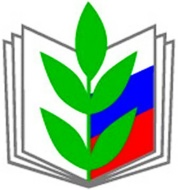 ПРОФСОЮЗ РАБОТНИКОВ НАРОДНОГО ОБРАЗОВАНИЯ И НАУКИ РФ(ОБЩЕРОССИЙСКИЙ ПРОФСОЮЗ ОБРАЗОВАНИЯ)		АЛТАЙСКАЯ КРАЕВАЯ ОРГАНИЗАЦИЯП Р Е З И Д И У МП О С Т А Н О В Л Е Н И Е20 декабря 2019 г.	 		                                           Протокол № 1-2Заслушав и обсудив информацию Абдуллаева Ю.Г., председателя краевой организации Профсоюза, президиум краевой организации отмечает, что с целью обеспечения исполнения задач, поставленных VII Съездом Общероссийского Профсоюза образования и XXVIII отчётно-выборной конференцией Алтайской краевой организации Профсоюза, краевым комитетом - одним из первых в России разработана и реализуется Программа развития краевой организации Профсоюза на 2016-2020 годы. Программа включает в себя 7 подпрограмм, 127 крупных целевых мероприятий по всем ключевым направлениям деятельности краевой организации. Эффективность реализации Программы оценивается по степени достижения её 15 целевых показателей и 11 заявленных результатов.В ходе первого (вводно-корректирующего) этапа реализации Программы, в 2016 году комитетом и президиумом краевой организации была организована работа по уточнению перечня мероприятий, необходимых для достижения результатов по подпрограмме 3 «Эффективное лидерство»: укрепление структуры и организационных основ краевой организации Профсоюза». Уточненный перечень был вынесен на внеочередное пленарное заседание комитета краевой организации Профсоюза и принят постановлением пленума от 20 апреля 2017 г. № 20-4.В ходе основного этапа (2017-2018 гг.) краевой, местными и первичными организациями реализован комплекс мероприятий всех семи подпрограмм. С 2018 года введена новая форма отчётности для оценки развития инновационных форм солидарной поддержки членов Профсоюза – сводный отчёт об организации оздоровления и отдыха, культурного досуга членов Профсоюза.На третьем, рефлексивно-оценочном этапе (2019-2020 гг.) проводится анализ и оценка степени реализации Программы, выработка направлений работы в её продолжение. Так, в ходе XXIX отчётно-выборной конференцией Алтайской краевой организации Профсоюза, 28 декабря т.г. представлены краткие результаты реализации таких подпрограмм, как:Подпрограмма 1. «Партнёрство во имя стабильности»: представительство интересов и развитие социального партнёрства в сфере образования. Активизировалась деятельность краевой комиссии по контролю за выполнением Регионального Отраслевого соглашения, которое было принято в существенно обновлённой редакции. Последние дополнения к Региональному соглашению от ноября 2019 г. призваны содействовать снижению бюрократической нагрузки и отчётности педагогов. Отраслевые соглашения приняты в 81% местных организаций (на 20% больше, чем в 2014 г.). Коллективные договоры приняты в 98,3% организаций. Созданы и работают совместные с Минобрнауки края рабочие группы и комиссии: по совершенствованию системы оплаты труда, по охране труда, по развитию системы поддержки молодых педагогов и др.Подпрограмма 2. «Мой Профсоюз – моя опора!»: совершенствование деятельности по защите прав и интересов работников образования. Усилена правовая поддержка членов Профсоюза: в 2016-2019 гг. проведено более 2 тысяч профсоюзных проверок учреждений образования, в ходе которых выявлено и устранено более 25 тысяч нарушений, по итогам работникам выплачено более 3 млн. рублей. Рассмотрено около 30 тысяч жалоб и обращений, по всем оказана правовая помощь. Направлено в органы прокуратуры свыше 13 тысяч материалов. По этому показателю в 2017 году Алтайская краевая организация Профсоюза вышла на первое место среди всех профсоюзных организаций России. При содействии профсоюзных юристов и внештатных правовых инспекторов труда (их в отчётном периоде стало больше на четверть) в судах рассмотрено 1800 дел, в результате работникам возвращено по судебным решениям почти 26 млн. рублей. Значительно активизирована работа по охране труда и здоровья членов Профсоюза: опыт работы технической инспекции труда Алтайской краевой организации получил высокую оценку Центрального Совета Профсоюза.Подпрограмма 3. «Эффективное лидерство»: укрепление структуры и организационных основ АКО Профсоюза. С целью совершенствования структуры в отчётном периоде проведены мероприятия по оптимизации сети районных и городских организаций Профсоюза: присоединены к более крупным и динамично развивающимся 3 малочисленные организации, завершается работа по реорганизации ещё 2 районных организаций. На новый уровень выведена работа с первичными профсоюзными организациями: проведены слёты председателей первичек во всех образовательных округах, в ходе которых выявлен эффективный опыт и награждены лучшие. В корне изменены подходы со стороны крайкома к работе с вузовскими организациями (действует КСП вузов), создан КСП организаций профессионального образования. Подпрограмма 4. «Реальные дела вместо чаепития!»: развитие форм солидарной поддержки членов Профсоюза. В соответствии с ней в отчётный период профсоюзными организациями края решалась задача расширения инновационных форм солидарной поддержки, способствующих повышению качества жизни работников отрасли. Так, за 2016-2019 гг. выдано более 3,5 тысяч беспроцентных денежных займов работникам отрасли на сумму  около 30 млн. рублей, а также оказана солидарная поддержка через профсоюзный кредитный потребительский кооператив «Алтай», в котором более двухсот пайщиков получили низкопроцентные кредиты на общую сумму более 4 млн. рублей. По программе привилегий для членов Профсоюза выдано 80 тысяч дисконтных карт, партнёрами выступили более 200 предприятий бизнеса. По льготному профсоюзному тарифу по программам дополнительного медицинского страхования от укуса клеща застраховано около 40 тысяч работников и членов их семей. Оказана материальная помощь членам Профсоюза в связи со стихийными бедствиями, ухудшением здоровья и иными трудными жизненными ситуациями на 20 млн. рублей. В течение последних лет краевым комитетом значительно усилена работа по организации оздоровления работников системы образования и профилактике эмоционального выгорания педагогов. По программе Алтайского крайсовпрофа по льготным профсоюзным путевкам оздоровлено 1013 человек. По паритетным программам оздоровления, принятым 32 местными организациями при финансовой поддержке краевого комитета, оздоровлено 414 членов Профсоюза на общую сумму 4,5 млн. рублей.Подпрограмма 5. «Под крылом Профсоюза»: работа с молодёжью. За отчетный период значительно вырос Молодёжный совет краевой организации, назначены кураторы в образовательных округах, активно работает президиум молодёжного совета. Главным результатом этой сверхважной работы стало увеличение охвата профсоюзным членством среди педагогической молодежи края с 59 до 73 процентов. Деятельность краевой, местных и первичных организаций Профсоюза была обобщена в ходе проведения Года молодёжи в Профсоюзе и подробно обсуждена на пленуме краевой организации.Подпрограмма 6. «Профсоюзные вершины»: стимулирование профессионального роста педагогов и обучение профактива. Стимулирование профессионального роста учителей на примере опыта лучших педагогов реализуется через многолетнее партнёрство краевой профсоюзной организации с Клубом «Учитель года Алтая», а поддержка ветеранов педагогического труда и эстафеты просветительства – проходят в рамках сотрудничества с АНО «Сельский учитель», объединяющей сельских педагогов – лауреатов премии им.С.П. Титова. Ценен опыт взаимодействия краевого комитета с Губернаторским клубом учителей-новаторов Алтая. Большое внимание уделяется совместной работе с Ассоциацией «Лучшие школы Алтая», которая  строится на основе Соглашения, заключённого в целях расширения общественно-государственного управления образованием. Повышение профессионального уровня педагогов, занимающихся внеклассной работой и воспитанием будущих членов Профсоюза, осуществляется в партнёрстве с Алтайским краевым союзом детских и подростковых организаций, с которым у комитета краевой организации Профсоюза также заключено соглашение о взаимодействии.В 2016 году опыт Алтайской краевой организации по содействию профессиональному росту педагогов и обучению профактива был обобщён и одобрен к использованию в общероссийском масштабе в ходе выездного заседания Исполнительного комитета Общероссийского Профсоюза образования в Алтайский край, по итогам которого краевая организация была отмечена дипломом Центрального Совета Профсоюза за активную работу в данном направлении. Подпрограмма 7. «Во весь голос!»: развитие информационной работы. Модернизирован сайт Алтайской краевой организации на портале Общероссийского Профсоюза образования – главный источник информации о  деятельности  организации. Открыты страницы краевого комитета в социальных сетях «Одноклассники» и «Инстаграм». Активно работает группа Молодёжного совета Алтайской краевой организации Профсоюза в социальной сети «ВКонтакте». Налажен регулярный выпуск пользующейся популярностью газеты «Профсоюзный звонок» - специального приложения к краевому изданию «Профсоюзы Алтая». Деятельность профсоюзных организаций в сфере образования Алтайского края широко освещается на российском уровне – в газетах «Мой Профсоюз» и «Солидарность», других СМИ.Таким образом, программно-целевой подход в деятельности профсоюзных организаций показывает свою эффективность и способствует повышению результативности работы на всех уровнях профсоюзной  структуры и рациональному расходованию средств профбюджета. С учётом вышеизложенного, президиум краевой организации ПрофсоюзаПОСТАНОВЛЯЕТ:1. Информацию Абдуллаева Ю.Г. принять к сведению.2. Комитету краевой организации Профсоюза, комитетам (советам) районных и городских организаций, профкомам учреждений завершить до конца 2020 года реализацию Программы развития Алтайской краевой организации Профсоюза на 2016-2020 годы, обеспечив выполнение целевых показателей Программы.3. Президиуму краевой организации отдельно рассмотреть в 2020 году ход реализации:- подпрограммы 3. «Эффективное лидерство»: укрепление структуры и организационных основ АКО Профсоюза;- подпрограммы 4. «Реальные дела вместо чаепития!»: развитие форм солидарной поддержки членов Профсоюза.4. Контроль за исполнением настоящего постановления возложить на председателя краевой организации Ю.Г. Абдуллаева.Председатель Алтайской краевойорганизации Профсоюза						    Ю.Г. АбдуллаевО ходе реализации Программы развития Алтайской краевой организации Профсоюза на 2016-2020 гг.